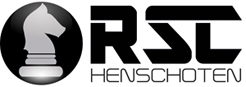 INSCHRIJFFORMULIER Ponykampen 2020-2021VOORJAARSVAKANTIE 2021Zondag 21 februari, 10hr00  t/m dinsdag 23 februari, 18hr00 | GemengdWoensdag 24 februari, 10hr00 t/m vrijdag 26 februari, 18hr00 | GemengdMEIVAKANTIE 2021Woensdag 5 mei, 10hr00  t/m vrijdag 7 mei, 18hr00 | GemengdZOMERVAKANTIE 202119 t/m 23 juli | Half gevorderd / Gevorderd26 t/m 30 juli | Half gevorderd / Gevorderd16 t/m 20 augustus | Half gevorderd / Gevorderd23 t/m 27 augustus | Half gevorderd / GevorderdDe ponykampen zijn van maandag 10hr00 tot vrijdagavond 21hr00.Kosten: € 225,- per kind voor het minikamp; voorjaarsvakantie en meivakantie€ 350,- per kind per week voor de overige wekenHeeft uw kind géén rijervaring dan rekenen wij een toeslag van € 25,00, uw kind krijgt dan één op één les.Hierbij wil ik mijn zoon/dochter opgeven voor het ponykamp van:………………………………………..
Inschrijfformulier graag ingevuld en ondertekend mailen naar manege@rschenschoten.nl of printen en opsturen naar RSC Henschoten, Dwarsweg 1, 3951 KE te Maarn.Na ontvangst van bevestiging van inschrijving dient u een aanbetaling van €75,- over te maken naar Rabobank NL35 RABO 0172 0962 43. Pas na ontvangst van uw aanbetaling is de inschrijving definitief.NaamStraatPlaats Telefoonnummer(s) ouder(s)Leeftijd kindNiveau paardrijdenDieetwensen (extra kosten mogelijk in overleg)BijzonderhedenHandtekening ouder/verzorger